刑侦中南研习报告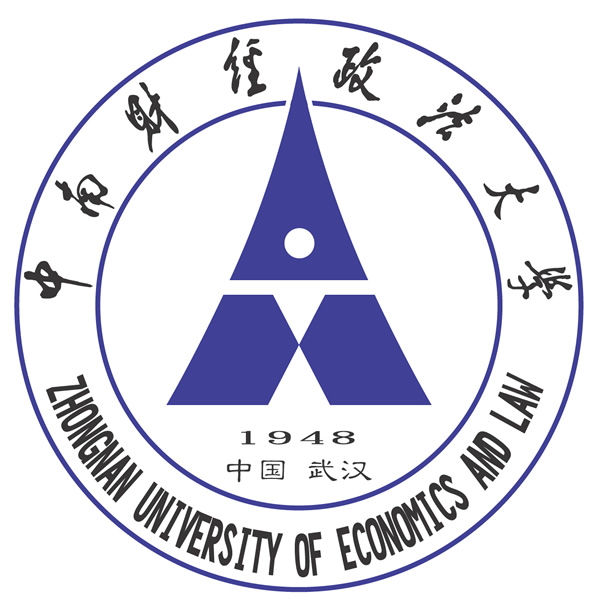 填 写 须 知本表仅适用于中南财经政法大学刑事司法学院“刑侦中南——刑事案例演习大赛”比赛参赛队伍撰写。提案表要按照要求逐项认真填写，填写内容必须实事求是，表述准确严谨。所填栏目不够用时可加附页。格式要求：标题格式：一级标题“一、”，二级标题“（一）”，三级标题“1.”，一级标题使用四号黑体加粗，二级标题使用四号楷体加粗，三级标题使用宋体四号加粗。正文格式：正文统一四号仿宋体；行距统一为固定值23磅。图标格式：表格的解释文字配在上面，图的解释配在下面；解释文字宋体五号加粗，格式是“表/图1：名字”,图表和文字居中；表格中文字一般为宋体五号，居中，表头加粗。其他格式：“摘要”、“关键字”、“参考资料”黑体，五号，加粗；“摘要”、“关键字”、“参考资料”内容楷体，五号，不加粗，首行缩进两字符。队名：负责人：指导老师：案例背景案情概况研习价值经验总结